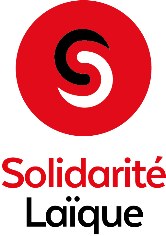 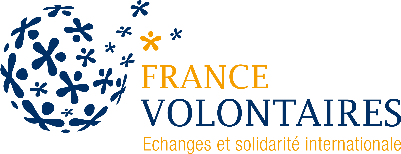 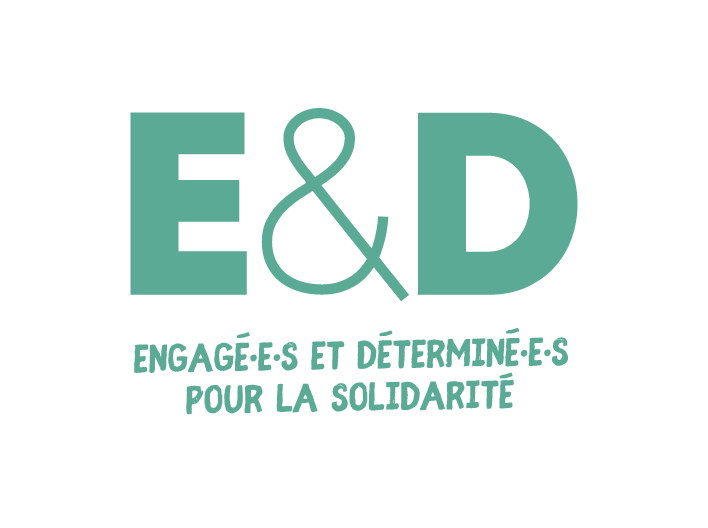 Déclaration sur l’honneurJe soussigné·e (prénom, nom et qualité du ou de la signataire) ……………………………………………………..……
…………………………………………………………………………………………………………………………………………………………….- Reconnais avoir pris connaissance du présent règlement du PIEED et en accepte les dispositions ;- Certifie exacts les renseignements indiqués dans le dossier attaché, une fausse déclaration pouvant entraîner la non recevabilité de la demande.Fait à ....................................................Le .........................................................        	Signature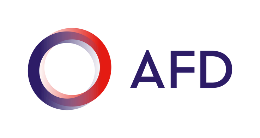 Avec le soutien de 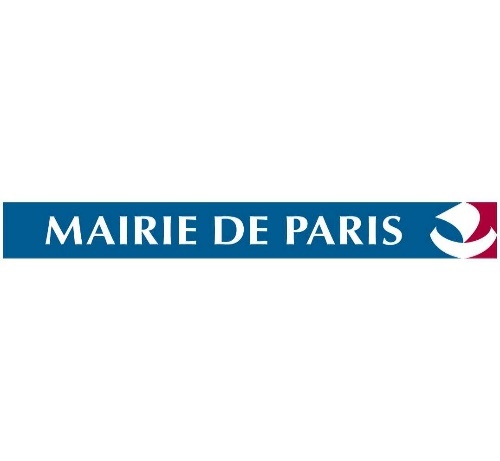 